IE 11 Browser settings for HTML5 version :-In Internet Options  Security Tab  Trusted sites  Sites,Add respective Domain name e.g. cm.stpgate.com :-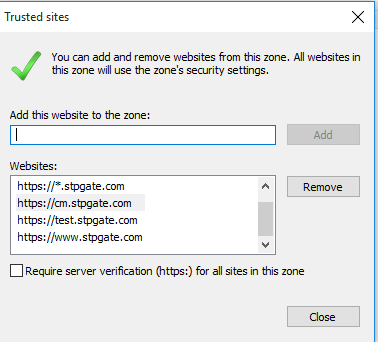 In Internet Options  Security Tab  Trusted sites  Custom level…,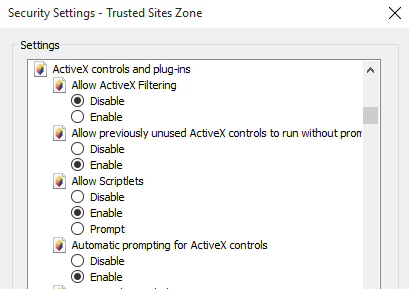 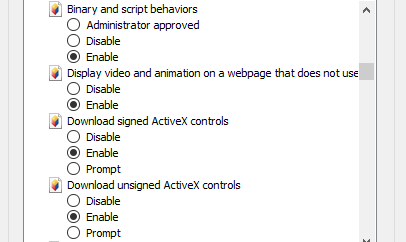 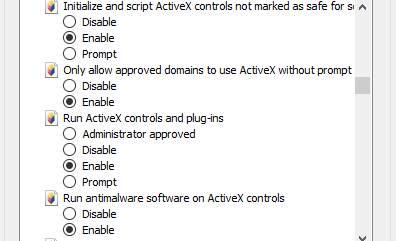 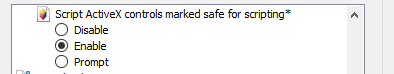 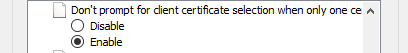 